NATIONAL ASSEMBLY QUESTION FOR WRITTEN REPLYQUESTION NUMBER: 1605DATE OF PUBLICATION: MAY 2016Mrs M R Shinn (DA) to ask the Minister of Communications:(a) What steps are being taken to fund the dual illumination period of the broadcasting digital migration process, (b) how much funding is being sought and (c)(i) from whom and (ii) for what time period is funding being sought? NW1775EREPLY: MINISTER OF COMMUNICATIONS(a)	Extensive discussions with all relevant stakeholders including Portfolio Committees, National Treasury and affected broadcasters are being pursued to find a sustainable solution to the shortfall by Sentech. These steps include among others, reallocation of existing funds towards digital migration to cover dual illumination 	costs and the borrowing capacity of the state.(b)	The dual illumination related costs being sought amount to R509 million over 	the MTEF period with approximately 90% of these costs being attributable to 	satellite rental, maintenance and energy. (c)	(i) The funding request was made to the National Government;	(ii) MTEF Dual Illumination breakdown:Thus far, the Government has made available R100 million through the Department of Telecommunications and Postal Services (DTPS). Therefore leaving a shortfall of R409 million over the period.MR NN MUNZHELELEDIRECTOR GENERAL [ACTING]DEPARTMENT OF COMMUNICATIONSDATE:MS AF MUTHAMBI (MP)MINISTER OF COMMUNICATIONSDATE: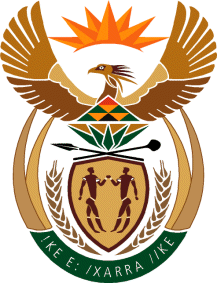 MINISTRY: COMMUNICATIONS
REPUBLIC OF SOUTH AFRICAPrivate Bag X 745, Pretoria, 0001, Tel: +27 12 473 0164   Fax: +27 12 473 0585Tshedimosetso House,1035 Francis Baard Street, Tshedimosetso House, Pretoria, 1000Financial YearAmount (R’000) VAT IncludedFY 2017159 252FY 2018169 604FY 2019180 628Total MTEF RequestR509 484Less Funding Allocated(R100 000)Total Funding OutstandingR409 484